Rim-dikt-Рифмы-«Об удивительных птицах»-russiskДЖОН ЧИАРДИ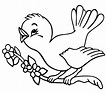 Об удивительных птицахНа улицеПрохожегоУвидел я вчера.Он ящик нёс,На ящикеНаписано:“Игра”.Я два кварталаШёл за ним(Поверьте, я не вру).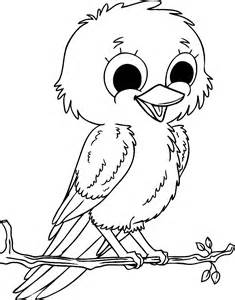 И наконецСпросил его:— А как игратьВ игру?Он улыбнулсяВежливо,Потом мне отвечал:— Уверен,Что такой игрыЕщё ты не встречал.Две птицыУдивительныхЕсть в ящике моем.И если хочешь,То с тобойСыграем мы вдвоём.А чтобы мыМогли начать,Запомнить должен ты,Что у несхожихЭтих птиц —ПОХОЖИЕ ХВОСТЫ.ПойматьТаких смешных пичуг —Весьма нелёгкий труд.Недаром людиУмныеИх РИФМАМИЗовут....И вправду,Птицы шустрыеИз ящика большогоВдруг началиВытаскиватьНаверхЗа словом слово.Одна досталаСлово ГВОЗДЬ,Другая сразу —ГОСТЬ и ТРОСТЬ.Одна досталаСлово ГРУСТЬ,Другая фразу:НУ и ПУСТЬ!Одна досталаСлово СЛОН,Другая —ЗВОН и ТЕЛЕФОН.— Теперь,—Сказал мне человек,—Пора и нам сыграть.Я будуДоставать слова,Ты долженРИФМОВАТЬ.Достал он слово КОЧКА,А я ответил: БОЧКА,И СТРОЧКА, и СОРОЧКА,И сразу два ЛИСТОЧКА,И на прощанье ТОЧКА....Мы с нимИграли целый часПохожими словами.ТеперьМы покидаем вас,И вы играйте сами.СЛОНК. И. ЧуковскийУ меня зазвонил телефон.— Кто говорит?— Слон.— Откуда?— От верблюда.— Что вам надо?— Шоколада.— Для кого?— Для сына моего.— А много ли прислать?— Да пудов этак пятьИли шесть:Больше ему не съесть,Он у меня ещё маленький!2А потом позвонилКрокодилИ со слезами просил:— Мой милый, хороший,Пришли мне калоши,И мне, и жене, и Тотоше.— Постой, не тебе лиНа прошлой неделеЯ выслал две парыОтличных калош?— Ах, те, что ты выслалНа прошлой неделе,Мы давно уже съелиИ ждём, не дождёмся,Когда же ты снова пришлёшьК нашему ужинуДюжинуНовых и сладких калош!А потом позвонили зайчатки:Нельзя ли прислать перчатки?А потом позвонил медведьДа как начал, как начал реветь.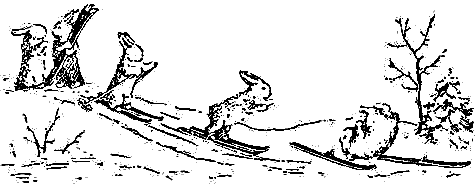 А потом позвонили мартышки:Пришлите, пожалуйста, книжки!Думай, думай... Это Вовка, вот чудак!Он сидит угрюмый,Сам себе твердит он так:"Думай, Вовка, думай!"Заберётся на чердакИли мчится, вот чудак,В дальний угол сада;Сам себе твердит он так:"Думать, думать надо!"Он считает, что от думУ него мужает ум.А Маруся, ей пять лет,Просит Вовку дать советИ сказать: во сколько днейУм становится умней?